MINGGU 1 HINGGA 2 PROGRAM TRANSISI TAHUN 1Nota : Guru boleh mengubaisuai mengikut minggu PDP Guru sekolah masing-masing.1.Minggu / Hari / Tarikh3 / Ahad / 2.Kelas / Masa  / Mata Pelajaran1A / 11.50-12.20 am / PENDIDIKAN KESENIAN - MUZIK3.Tema  / Tajuk Standard Pembelajaran  Unit 1:Seni Bermula Di sini1.2 Elemen Seni Muzik1.2.1 Mengenal, memahami, dan membezakan pic tinggi dan pic rendah4.Objektif PembelajaranMengenal, memahami, dan membezakan pic tinggi dan pic rendah5.Aktiviti  PDP1. Guru memperdengarkan audio 1 vokal Salam Sejahtera.2.Murid menyebut lirik lagu perkataan demi perkataan dengan sebutan yang jelas.3.Guru memperdengarkan audio 2 instrumental Salam Sejahtera.4.Murid menyanyikan lagu dengan bimbingan guru5.Galakkan murid untuk menggantikan perkataan salam sejahtera dengan perkataan yang lain seperti selamat pagi, selamat petang dan terima kasih.2.Galakkan murid meneroka pic melalui pelbagai objek di sekeliling.6. Pengisian Kurikulum :1.0 MODUL BAHASA SENI6.1 : Ilmu / NilaiBersifat ingin tahu6.2 : EMK / KB / BLBKelestarian Alam Sekitar Mengaplikasi   7. Bahan Bantu MengajarAudio 1,2 dan3 (Lagu Salam Sejahtera)Buku teks : ms 48. Penilaian PDP / Pentaksiran PDPFOKUS - Pic-tinggi dan rendah9. Refleksi  /  Impak Dan Kerja Rumah12   /  12   murid dapat mengenal, memahami, dan membezakan pic tinggi dan pic rendah.1.Minggu / Hari / Tarikh4 / Ahad / 2.Kelas / Masa  / Mata Pelajaran1A / 11.50-12.20 am / PENDIDIKAN KESENIAN - MUZIK3.Tema  / Tajuk Standard Pembelajaran  Unit 1 : Seni Bermula Di sini2.2  Kemahiran Seni Muzik2.2.3 Bernyanyi mengikut tempo4.Objektif PembelajaranBernyanyi mengikut tempo cepat dan lambat5.Aktiviti  PDP1.Guru memperdengarkan audio  4 dan 5.2.Guru menyoal murid tentang perbezaan audio lagu yang telah didengar. (Lambat & cepat)3.Guru meminta murid menepuk detik lagu dan menyanyikan mengikut tempo.4. Minta murid melakukan pergerakan asas seperti berjalan atau berlari mengikut tempo lagu yang didengar
5. Bimbing murid menepuk tangan pada suku kata berwarna merah mengikut Audio 4 dan 56. Pengisian Kurikulum :2.0 MODUL KEMAHIRAN SENI6.1 : Ilmu / NilaiBermaklumat6.2 : EMK / KB / BLBKreativiti dan Inovasi
Mengaplikasi7. Bahan Bantu MengajarAudio 4 hingga 8 (Lagu:Ca Ca Capan)Buku teks : ms 58. Penilaian PDP / Pentaksiran PDPFOKUS -Tempo – cepat dan lambat 9. Refleksi  /  Impak Dan Kerja Rumah12   /  12   murid dapat menyanyi mengikut tempo cepat dan lambat1.Minggu / Hari / Tarikh5 / Ahad / 2.Kelas / Masa  / Mata Pelajaran1A / 11.50-12.20 am / PENDIDIKAN KESENIAN - MUZIK3.Tema  / Tajuk Standard Pembelajaran  Unit 2 : : Jari Menari , Warna Berseri2.2 Kemahiran Seni Muzik2.2.2 Bernyanyi dengan pic yang betul4.Objektif PembelajaranBernyanyi dengan pic yang betul5.Aktiviti  PDP1. Memperdengarkan audio 9 latihan pic.2. Murid membuat latihan pic sambil membuat pergerakan seperti gambar di ms 10 (buku teks)2.Meminta murid menyanyikan lagu ini sambil membuat pergerakan jari mengikut lirik lagu (fingerplay)6. Pengisian Kurikulum :2.0 MODUL KEMAHIRAN SENI6.1 : Ilmu / NilaiBersifat ingin tahu6.2 : EMK / KB / BLBNilai Murni
Mengaplikasi7. Bahan Bantu MengajarAudio 9 hingga 12 Buku teks : ms 108. Penilaian PDP / Pentaksiran PDPFOKUS - Pic-tinggi dan rendah9. Refleksi  /  Impak Dan Kerja Rumah12   /  12   murid dapat menyanyi dengan pic yang betul1.Minggu / Hari / Tarikh6 / Ahad / 2.Kelas / Masa  / Mata Pelajaran1A / 11.50-12.20 am / PENDIDIKAN KESENIAN - MUZIK3.Tema  / Tajuk Standard Pembelajaran  Unit 2 : Jari Menari , Warna Berseri2.2 Kemahiran Seni Muzik2.2.1 Bernyanyi dengan sebutan yang betul.4.Objektif PembelajaranBernyanyi dengan sebutan yang betul5.Aktiviti  PDP1.Guru menyediakan dadu yang mengandungi perkataan TAKHTA, KURNIAKAN (pilih mengikut kesesuaian guru)2.Murid membaling dadu dan menyebut perkataan secara berulang.3.Guru memperdengarkan lagu audio 13 vokal Negaraku.4.Murid dibimbing menyanyikan lagu sambil berdiri tegak.5.Guru memainkan audio 14 instrumental Negaraku dan murid menyanyikan dengan sebutan yang jelas.6. Pastikan murid berdiri tegak semasa menyanyikan lagu Negaraku.
7. Galakkan murid menyanyikan lagu negeri dan lagu sekolah dengan sebutan yang betul dan nyata
8. Pastikan murid menyebut perkataan berulang-ulang kali dengan betul dan jelas.6. Pengisian Kurikulum :2.0 MODUL KEMAHIRAN SENI6.1 : Ilmu / NilaiBerprinsip6.2 : EMK / KB / BLB1.Patriotisme
2. Mengaplikasi7. Bahan Bantu MengajarAudio 13 hingga 14 (Lagu:Negaraku)Buku teks : ms 118. Penilaian PDP / Pentaksiran PDPFOKUS -Sebutan – Betul dan jelas9. Refleksi  /  Impak Dan Kerja Rumah12   /  12   murid dapat menyanyi dengan sebutan yang betul1.Minggu / Hari / Tarikh7 / Ahad / 2.Kelas / Masa  / Mata Pelajaran1A / 11.50-12.20 am / PENDIDIKAN KESENIAN - MUZIK3.Tema  / Tajuk Standard Pembelajaran  Unit 3 : La la la BonekaKu Bernyanyi1.2 Elemen Seni Muzik1.2.2 Mengenal, memahami, dan membezakan dinamik kuat dan dinamik lembut4.Objektif PembelajaranMengenal, memahami, dan membezakan dinamik kuat dan dinamik lembut5.Aktiviti  PDP1.Guru memperdengarkan audio 15 hingga 22.2. Murid mengajuk bunyi dalam gambar rajah mengikut kad dinamik yang ditunjukkan
3.Guru membahagikan kumpulan mengikut kad gambar yang disediakan4.Guru meminta murid meneka dan mengangkat kad mengikut audio yang diperdengarkan .(kumpulan dan individu)5.Murid mewarnakan gambar haiwan –lembaran kerja.6. Pengisian Kurikulum :1.0 MODUL BAHASA SENI6.1 : Ilmu / NilaiKerja sepasukan6.2 : EMK / KB / BLB1. Kreativiti dan Inovasi
2. Mengaplikasi7. Bahan Bantu MengajarAudio 15 hingga 22Buku teks : ms 16 8. Penilaian PDP / Pentaksiran PDPFOKUS - Dinamik – Kuat dan lembut9. Refleksi  /  Impak Dan Kerja Rumah12   /  12   murid dapat mengenal, memahami, dan membezakan dinamik kuat dan dinamik lembut1.Minggu / Hari / Tarikh8 / Ahad / 2.Kelas / Masa  / Mata Pelajaran1A / 11.50-12.20 am / PENDIDIKAN KESENIAN - MUZIK3.Tema  / Tajuk Standard Pembelajaran  Unit 3 : La la la BonekaKu Bernyanyi1.2 Elemen Seni Muzik1.2.2 Mengenal, memahami, dan membezakan dinamik kuat dan dinamik lembut4.Objektif PembelajaranMengenal, memahami, dan membezakan dinamik kuat dan dinamik lembut5.Aktiviti  PDP1. Guru meminta murid membuat bulatan seperti gambar buku teks ms 17.2.Peralatan seperti kain penutup,senduk kayu,kotak minuman dan beg kertas disediakan untuk murid. (guru boleh menukar alat mengikut kesesuaian)1. Ajuk bunyi dalam gambar rajah mengikut kad dinamik yang ditunjukkan
2. Untuk permainan Dekatiku, setiap murid duduk dalam bulatan mengikut kumpulan alat yang diterima oleh murid. Setiap murid diberi kad dinamik. Murid akan membunyikan alat mereka secara serentak mengikut kad dinamik. Murid yang matanya ditutup akan mendengar dan mengecam kumpulan alat yang menghasilkan bunyi yang paling kuat.
3.Galakkan murid menghasilkan dinamik yang berbeza di atas permukaan yang berlainan.6. Pengisian Kurikulum :1.0 - MODUL BAHASA SENI6.1 : Ilmu / NilaiKerja sepasukan6.2 : EMK / KB / BLB1. Kreativiti dan Inovasi
2. Mengaplikasi7. Bahan Bantu MengajarBuku teks : ms 17 8. Penilaian PDP / Pentaksiran PDPFOKUS -Permainan Detikku9. Refleksi  /  Impak Dan Kerja Rumah12   /  12   murid dapat mengenal, memahami, dan membezakan dinamik kuat dan dinamik lembut1.Minggu / Hari / Tarikh9 / Ahad / 2.Kelas / Masa  / Mata Pelajaran1A / 11.50-12.20 am / PENDIDIKAN KESENIAN - MUZIK3.Tema  / Tajuk Standard Pembelajaran  Unit 3 : La la la BonekaKu Bernyanyi1.2 Elemen Seni Muzik1.2.2 Mengenal, memahami, dan membezakan dinamik kuat dan dinamik lembut4.Objektif PembelajaranMengenal, memahami, dan membezakan dinamik kuat dan dinamik lembut5.Aktiviti  PDP1.Guru memperdengarkan audio 23 vokal Aku Mimpi.2. Guru memperdengarkan audio 24 vokal Aku Mimpi dengan dinamik.3.Guru membimbing murid menyebut perkataan demi perkataan lirik lagu Aku Mimpi.4.Murid dibimbing menyanyikan lagu Aku Mimpi tanpa audio lagu.5.Murid menyanyikan lagu Aku Mimpi dengan iringan audio 25 .6. Murid menyanyikan lagu Aku Mimpi dengan iringan audio 26 .6. Pengisian Kurikulum :1.0 MODUL BAHASA SENI6.1 : Ilmu / NilaiKerja sepasukan6.2 : EMK / KB / BLBKreativiti dan Inovasi
Mengaplikasikan7. Bahan Bantu MengajarAudio 23 hingga 26 (Lagu : Aku Mimpi)Buku teks : ms 188. Penilaian PDP / Pentaksiran PDPFOKUS - Nyanyian - Dinamik9. Refleksi  /  Impak Dan Kerja Rumah12   /  12   murid dapat  mengenal, memahami, dan membezakan dinamik kuat dan dinamik lembut1.Minggu / Hari / Tarikh10 / Ahad / 2.Kelas / Masa  / Mata Pelajaran1A / 11.50-12.20 am / PENDIDIKAN KESENIAN - MUZIK3.Tema  / Tajuk Standard Pembelajaran  Unit 3 : La la la BonekaKu Bernyanyi1.2 Elemen Seni Muzik1.2.2 Mengenal, memahami, dan membezakan dinamik kuat dan dinamik lembut4.Objektif PembelajaranMengenal, memahami, dan membezakan dinamik kuat dan dinamik lembut5.Aktiviti  PDP1.Guru memperdengarkan audio 23 vokal Aku Mimpi.2. Guru memperdengarkan audio 24 vokal Aku Mimpi dengan dinamik.3.Guru membimbing murid menyebut perkataan demi perkataan lirik lagu Aku Mimpi.4.Guru meminta murid dalam kumpulan memegang kad BUNYI KUAT , 1 kumpulan kad BUNYI LEMBUT dan 1 kumpulan kad BUNYI SENYAP (Rujuk buku teks ms 16) simbol kad5.Guru memilih beberapa orang murid untuk memegang simbol kad masing-masing dan menyebut perkataan “la” mengikut dinamik .6.Galakkan murid menukar perkataan “beruang” kepada haiwan yang lain mengikut suku kata yang sesuai
2.Bimbing murid meletakkan kad dinamik pada lirik lagu sebagai ciptaan mereka. Nyanyikan semula lagu mengikut dinamik yang telah dicipta.6. Pengisian Kurikulum :1.0 MODUL BAHASA SENI6.1 : Ilmu / NilaiKerja sepasukan6.2 : EMK / KB / BLBKreativiti dan Inovasi
MengaplikasikanAbad ke-217. Bahan Bantu MengajarAudio 23 hingga 26 (Lagu : Aku Mimpi)Buku teks : ms 198. Penilaian PDP / Pentaksiran PDPFOKUS - Permainan susun kad dinamik9. Refleksi  /  Impak Dan Kerja Rumah12   /  12   murid dapat  mengenal, memahami, dan membezakan dinamik kuat dan dinamik lembut1.Minggu / Hari / Tarikh11 / Ahad / 2.Kelas / Masa  / Mata Pelajaran1A / 11.50-12.20 am / PENDIDIKAN KESENIAN - MUZIK3.Tema  / Tajuk Standard Pembelajaran  Unit 4 : Cantik Batik3.2 Muzik3.2.1 Menghasilkan pelbagai bunyi4.Objektif PembelajaranMenghasilkan pelbagai bunyi5.Aktiviti  PDPAKTIVITI: 1.Guru memperdengarkan audio 27 kitaran perkusi.2.Murid mengajuk bunyi Tak yang didengar.3.Guru meminta murid menghasilkan bunyi perkusi badan mengikut detik seperti memetik jari,menepuk paha,bertepuk tangan dan menghentak kaki.4.Guru meminta murid memainkan corak irama mengikut muzik kitaran perkusi6. Pengisian Kurikulum :3.0 MODUL KREATIVITI DAN INOVASI6.1 : Ilmu / NilaiKerja sepasukan6.2 : EMK / KB / BLB1.Kreativiti dan Inovasi
2.Mengaplikasi
3.Abad ke-21: 7. Bahan Bantu MengajarAudio 27 Buku teks : ms 248. Penilaian PDP / Pentaksiran PDPFOKUS -Bunyi-pelbagai bunyi9. Refleksi  /  Impak Dan Kerja Rumah12   /  12   murid dapat  menghasilkan pelbagai bunyi perkusi badan mengikut detik.1.Minggu / Hari / Tarikh12 / Ahad / 2.Kelas / Masa  / Mata Pelajaran1A / 11.50-12.20 am / PENDIDIKAN KESENIAN - MUZIK3.Tema  / Tajuk Standard Pembelajaran  Unit 4 : Cantik Batik3.2 Muzik3.2.1 Menghasilkan pelbagai bunyi.4.Objektif PembelajaranMenghasilkan pelbagai bunyi.5.Aktiviti  PDPAKTIVITI: 1.Guru memperdengarkan audio 28 bunyi metronom2.Murid mendengar dan menepuk detik mengikut audio 28.3.Guru meminta murid menghasilkan bunyi perkusi badan mengikut detik seperti memetik jari,menepuk paha,bertepuk tangan dan menghentak kaki.4. Guru meminta murid memainkan perkusi badan secara bergilir-gilir mengikut arah pusingan jam. Mulakan dengan murid yang berada pada kedudukan pukul 1.00Pastikan aktiviti dilakukan mengikut tempo yang sesuai.
6. Pengisian Kurikulum :3.0 -MODUL KREATIVITI DAN INOVASI6.1 : Ilmu / NilaiKerja sepasukan6.2 : EMK / KB / BLB1.Kreativiti dan Inovasi
2.Mengaplikasi
3.Abad ke-217. Bahan Bantu MengajarAudio 28Buku teks : ms 258. Penilaian PDP / Pentaksiran PDPFOKUS -Bunyi-pelbagai bunyi9. Refleksi  /  Impak Dan Kerja Rumah12   /  12   murid dapat   menghasilkan pelbagai bunyi mengikut tempo.1.Minggu / Hari / Tarikh13 / Ahad / 2.Kelas / Masa  / Mata Pelajaran1A / 11.50-12.20 am / PENDIDIKAN KESENIAN - MUZIK3.Tema  / Tajuk Standard Pembelajaran  3.3 Projek Kesenian3.3.2 Membuat persembahan kumpulan.4.Objektif PembelajaranMembuat persediaan prapersembahan kumpulan.5.Aktiviti  PDPAKTIVITI: Sebelum Persembahan:1.Guru digalakkan untuk membentuk kumpulan .2.Guru memilih 2 lagu daripada Unit 1 hingga 4 3. Guru memilih lagu Ca Ca Capan & Aku Mimpi3.Guru memilih prop yang sesuai dengan lagu yang telah dipilih.4.Guru membuat jadual latihan5.Guru menyediakan audio yang diperlukan6.Guru menyediakan prob,kostum dan alat muzik.(jika perlu)7.Guru membuat senarai semak mengatur cara.8.Guru memastikan tempat persembahan sentiasa bersih dan teratur.6. Pengisian Kurikulum :3.0 -MODUL KREATIVITI DAN INOVASI6.1 : Ilmu / NilaiKerja sepasukan6.2 : EMK / KB / BLB1.Kreativiti dan Inovasi
2.Mengaplikasi
3.Abad ke-21: 7. Bahan Bantu MengajarBuku teks : ms 38. Penilaian PDP / Pentaksiran PDPFOKUS - Pergerakan berirama9. Refleksi  /  Impak Dan Kerja Rumah12   /  12   murid dapat    membuat persediaan prapersembahan kumpulan1.Minggu / Hari / Tarikh14/ Ahad / 2.Kelas / Masa  / Mata Pelajaran1A / 11.50-12.20 am / PENDIDIKAN KESENIAN - MUZIK3.Tema  / Tajuk Standard Pembelajaran  3.3 Projek Kesenian3.3.2 Membuat persembahan kumpulan4.Objektif PembelajaranMembuat persembahan kumpulan5.Aktiviti  PDPAKTIVITI: Sebelum Persembahan 1:1.Guru membimbing dan membuat latihan setiap kumpulan dengan membuat pergerakan berirama tempo cepat dan lambat.2.Guru menggunakan audio 4 untuk kumpulan menyanyikan tempo lambat. Kumpulan 2 menyanyikan tempo cepat audio 5.3.Guru memberikan masa selama 15 minit untuk sesi prapersembahan.4.Guru meminta murid bertatasusila semasa masuk dan keluar pentas6. Pengisian Kurikulum :3.0 -MODUL KREATIVITI DAN INOVASI6.1 : Ilmu / NilaiKerja sepasukan6.2 : EMK / KB / BLB1.Kreativiti dan Inovasi
2.Mengaplikasi
3.Abad ke-21: 7. Bahan Bantu MengajarAudio 4 dan 5 ( Lagu : Ca Ca Capan)Buku teks : ms 58. Penilaian PDP / Pentaksiran PDPFOKUS -Bunyi-pelbagai bunyi9. Refleksi  /  Impak Dan Kerja Rumah12   /  12   murid dapat    membuat persediaan persembahan kumpulan1.Minggu / Hari / Tarikh15 / Ahad / 2.Kelas / Masa  / Mata Pelajaran1A / 11.50-12.20 am / PENDIDIKAN KESENIAN - MUZIK3.Tema  / Tajuk Standard Pembelajaran  3.3 Projek Kesenian3.3.2 Membuat persembahan kumpulan4.Objektif PembelajaranMembuat persembahan kumpulan5.Aktiviti  PDPAKTIVITI: Sebelum Persembahan 2 :1.Guru membimbing dan membuat latihan setiap kumpulan dengan nyanyian lagu Aku Mimpi.(dinamik)2.Guru menggunakan audio 26  untuk kumpulan menyanyikan lagu Aku Mimpi.6.Guru memberikan masa selama 15 minit untuk sesi prapersembahan.7.Guru meminta murid bertatasusila semasa masuk dan keluar pentas6. Pengisian Kurikulum :3.0 -MODUL KREATIVITI DAN INOVASI6.1 : Ilmu / NilaiKerja sepasukan6.2 : EMK / KB / BLB1.Kreativiti dan Inovasi
2.Mengaplikasi
3.Abad ke-21: Kerja sepasukan7. Bahan Bantu MengajarAudio 26 ( Lagu : Aku Mimpi)Buku teks : ms 188. Penilaian PDP / Pentaksiran PDPFOKUSNyanyian – dinamikTempo – cepat dan lambat9. Refleksi  /  Impak Dan Kerja Rumah12   /  12   murid dapat    membuat persembahan kumpulan1.Minggu / Hari / Tarikh16 / Ahad / 2.Kelas / Masa  / Mata Pelajaran1A / 11.50-12.20 am / PENDIDIKAN KESENIAN - MUZIK3.Tema  / Tajuk Standard Pembelajaran  3.3 Projek Kesenian3.3.2 Membuat persembahan kumpulan4.Objektif PembelajaranMembuat persembahan kumpulan5.Aktiviti  PDPAKTIVITI: Semasa dan selepas Persembahan:1.Guru meminta murid menepati masa dan bersedia 15minit sebelum persembahan  .2.Guru memastikan semua prop telah berada dipentas.3.Murid membuat persembahan 1 untuk lagu Ca Ca Capan dan kedua lagu Aku Mimpi7.Guru meminta murid bertatasusila semasa masuk dan keluar pentas8.Guru meminta murid menyimpan semua propKostum dan alat muzik di tempatnya.9.Memastikan tempat persembahan bersih dan teratur.10.Membuat laporan bergambar seperti folio.6. Pengisian Kurikulum :3.0 - MODUL KREATIVITI DAN INOVASI6.1 : Ilmu / NilaiKerja sepasukan6.2 : EMK / KB / BLB1.Kreativiti dan Inovasi
2.Mengaplikasi
3.Abad ke-217. Bahan Bantu MengajarPersembahan 1 (Tempo lambat & cepat)Audio 4 dan 5 ( Lagu : Ca Ca Capan)Persembahan 2 (Dimanik)Audio 26  ( Lagu : Aku Mimpi)8. Penilaian PDP / Pentaksiran PDPFOKUS -Nyanyian - dinamik9. Refleksi  /  Impak Dan Kerja Rumah12   /  12   murid dapat    membuat persembahan kumpulan 1 untuk lagu Ca Ca Capan dan kedua lagu Aku Mimpi1.Minggu / Hari / Tarikh17 / Ahad / 2.Kelas / Masa  / Mata Pelajaran1A / 11.50-12.20 am / PENDIDIKAN KESENIAN - MUZIK3.Tema  / Tajuk Standard Pembelajaran  Unit 4 : Cantik Batik1.2 Elemen Seni Muzik1.2.3 Mengenal, memahami, dan membezakan warna ton suara dan alat muzik4.Objektif PembelajaranMengenal, memahami, dan membezakan warna ton suara dan alat muzik5.Aktiviti  PDPAKTIVITI: 1.Guru memperdengarkan audio 29 hingga 34.2.Murid mengecam pelbagai ton suara dan menjawab secara lisan seperti suara memanggil,bercakap,berbisik,suara budak lelaki,suara budak perempuan dan suara menjerit.3.Guru memainkan alat perkusi kerincing dan kastenet.4.Murid meneka warna ton dengan alat perkusi yang dimainkan oleh guru.5.Lembaran kerja murid memadankan gambar alat perkusi dengan warna ton yang diperdengarkan melalui rakaman audio 29-346. Pengisian Kurikulum :1.0 MODUL BAHASA SENI6.1 : Ilmu / NilaiKerja sepasukan6.2 : EMK / KB / BLB1.Kreativiti dan Inovasi
2.Mengaplikasi3.Abad ke-21: 7. Bahan Bantu MengajarAudio 29 hingga 34Buku teks : ms 268. Penilaian PDP / Pentaksiran PDPFOKUS - Warna Ton suara9. Refleksi  /  Impak Dan Kerja Rumah12   /  12   murid dapat    mengenal, memahami, dan membezakan warna ton suara dan alat muzik1.Minggu / Hari / Tarikh18 / Ahad / 2.Kelas / Masa  / Mata Pelajaran1A / 11.50-12.20 am / PENDIDIKAN KESENIAN - MUZIK3.Tema  / Tajuk Standard Pembelajaran  Unit 4 : Cantik Batik1.2 Elemen Seni Muzik1.2.3 Mengenal, memahami, dan membezakan warna ton suara dan alat muzik4.Objektif PembelajaranMengenal, memahami, dan membezakan warna ton suara dan alat muzik5.Aktiviti  PDPAKTIVITI: 1.Guru memperdengarkan audio 35 hingga 36.2.Guru meminta murid membaca lirik lagu Suaraku dengan pertuturan berirama dengan menggunakan ton suara yang betul.3.Bersoal jawab tentang suara yang dihasilkan oleh murid.
4. Galakkan murid meneroka warna ton suara yang lain. Contohnya, suara halus, suara nyaring, suara nasal, dan suara lembut.4.Murid menyanyikan lagu Suaraku dengan iringan audio 366. Pengisian Kurikulum :1.0 - MODUL BAHASA SENI6.1 : Ilmu / NilaiBerprinsip6.2 : EMK / KB / BLB1.Kreativiti dan Inovasi
2. Menilai
3. Abad ke-21:7. Bahan Bantu MengajarAudio 35 hingga 36Buku teks : ms 278. Penilaian PDP / Pentaksiran PDPFOKUS - Warna Ton suara9. Refleksi  /  Impak Dan Kerja Rumah12   /  12   murid dapat    mengenal, memahami, dan membezakan warna ton suara dan alat muzik1.Minggu / Hari / Tarikh19 / Ahad / 2.Kelas / Masa  / Mata Pelajaran1A / 11.50-12.20 am / PENDIDIKAN KESENIAN - MUZIK3.Tema  / Tajuk Standard Pembelajaran  Unit 5 : Tik Tok Tik ,Lukis di Udara2.2 Kemahiran Seni Muzik2.2.8 Membuat pergerakan berdasarkan lirik lagu4.Objektif PembelajaranMembuat pergerakan berdasarkan lirik lagu5.Aktiviti  PDPAKTIVITI: 1.Guru memperdengarkan audio 37 2.Guru meminta murid dengar lagu Dandan Diri dan membuat gerakan mengikut detik lagu.(sikat rambut, gosok gigi,potong kuku dan cuci rambut)3.Guru meminta murid membaca lirik lagu Dandan Diri sambil bergerak mengikut lirik kemudian menyanyikan sambil mebuat pergerakan.4.Murid menyanyikan lagu Dandan diri  dengan iringan audio 406. Pengisian Kurikulum :2.0 MODUL KEMAHIRAN SENI6.1 : Ilmu / NilaiPenyayang, Prihatin6.2 : EMK / KB / BLB. Kreativiti dan Inovasi
2.Mengaplikasi
3.Abad ke-217. Bahan Bantu MengajarAudio 37 hingga 40Buku teks : ms 32 dan 338. Penilaian PDP / Pentaksiran PDPFOKUS -Gerakan9. Refleksi  /  Impak Dan Kerja Rumah12   /  12   murid dapat    membuat pergerakan berdasarkan lirik lagu1.Minggu / Hari / Tarikh20 / Ahad / 2.Kelas / Masa  / Mata Pelajaran1A / 11.50-12.20 am / PENDIDIKAN KESENIAN - MUZIK3.Tema  / Tajuk Standard Pembelajaran  Unit 5 : Tik Tok Tik ,Lukis di Udara2.2 Kemahiran Seni Muzik2.2.4 Memainkan alat perkusi mengikut tempo4.Objektif PembelajaranMemainkan alat perkusi mengikut tempo5.Aktiviti  PDPAKTIVITI: 1.Guru menunjukan alat perkusi dan menamakan alat tersebut.2.Guru menunjukkan cara yang betul memainkan alat perkusi dengan berpandu gambar buku teks halaman 34.3.Guru membahagikan murid kepada 3 kumpulan iaitu alat perkusi loceng, kayu tik tok dan kastenet.4.Guru membimbing murid memainkan alat perkusi mengikut kumpulan masing-masing dengan kiraan 4 mengikut detik.5.Guru meminta murid dengar lagu ikut rentak audio 41.6.Guru meminta murid menyanyikan lagu Ikut rentak mengikut lirik .6. Pengisian Kurikulum :2. MODUL KEMAHIRAN SENI6.1 : Ilmu / NilaiKerja sepasukan6.2 : EMK / KB / BLB1. Kreativiti dan Inovasi
2. Mengaplikasi
3. Abad ke-21: 7. Bahan Bantu MengajarAudio 31Buku teks : ms 348. Penilaian PDP / Pentaksiran PDPFOKUS -Gerakan9. Refleksi  /  Impak Dan Kerja Rumah12   /  12   murid dapat    memainkan alat perkusi mengikut tempo1.Minggu / Hari / Tarikh21 / Ahad / 2.Kelas / Masa  / Mata Pelajaran1A / 11.50-12.20 am / PENDIDIKAN KESENIAN - MUZIK3.Tema  / Tajuk Standard Pembelajaran  Unit 5 : Tik Tok Tik ,Lukis di Udara2.2 Kemahiran Seni Muzik2.2.7 Memainkan alat perkusi berdasarkan skor ikon4.Objektif PembelajaranMemainkan alat perkusi berdasarkan skor ikon5.Aktiviti  PDPAKTIVITI: 1.Guru mempamerkan skor ikon lagu ikut rentak .3.Guru membahagikan murid kepada 3 kumpulan iaitu alat perkusi loceng, kayu tik tok dan kastenet.4.Guru membimbing murid memainkan alat perkusi mengikut kumpulan masing-masing dengan kiraan 4 mengikut detik mengikut ikon lagu Ikut rentak.5.Guru membimbing murid memainkan alat perkusi mengikut ikon skor yang dipamerkan dengan iringan audio 42 dan 43.6. Pengisian Kurikulum :2.0 MODUL KEMAHIRAN SENI6.1 : Ilmu / NilaiKerja sepasukan6.2 : EMK / KB / BLB1. Kreativiti dan Inovasi
2. Mengaplikasi
3. Abad ke-21:7. Bahan Bantu MengajarAudio 41 hingga 43Buku teks : ms 358. Penilaian PDP / Pentaksiran PDPFOKUS - Gerakan9. Refleksi  /  Impak Dan Kerja Rumah12   /  12   murid dapat    memainkan alat perkusi berdasarkan skor ikon1.Minggu / Hari / Tarikh22 / Ahad / 2.Kelas / Masa  / Mata Pelajaran1A / 11.50-12.20 am / PENDIDIKAN KESENIAN - MUZIK3.Tema  / Tajuk Standard Pembelajaran  Unit 5 : Tik Tok Tik ,Lukis di Udara2.2 Kemahiran Seni Muzik2.2.7 Memainkan alat perkusi berdasarkan skor ikon4.Objektif PembelajaranMemainkan alat perkusi berdasarkan skor ikon5.Aktiviti  PDPAKTIVITI: Mengulangi PDP Minggu 21-Bermain alat perkusi sambil menyebut lirik lagu dengan iringan audio 431.Guru menggalakkan murid meneroka cara bermain alat perkusi terlebih dahulu sebelum menerangkan cara bermain yang betul.
2. Guru membimbing murid memainkan alat perkusi berdasarkan skor ikan lagu Ikut Rentak.
3.Kemudian, mainkan alat perkusi mengikut tempo secara berkumpulan sambil menyebut lirik lagu.4.Guru membimbing murid memainkan alat perkusi mengikut ikon skor yang dipamerkan dengan iringan audio 43.6. Pengisian Kurikulum :2.0 MODUL KEMAHIRAN SENI6.1 : Ilmu / NilaiKerja sepasukan6.2 : EMK / KB / BLB1. Kreativiti dan Inovasi
2. Mengaplikasi
3. Abad ke-217. Bahan Bantu MengajarAudio 41 hingga 43Buku teks : ms 358. Penilaian PDP / Pentaksiran PDPFOKUS - Gerakan9. Refleksi  /  Impak Dan Kerja Rumah12   /  12   murid dapat    memainkan alat perkusi berdasarkan skor ikon1.Minggu / Hari / Tarikh23 / Ahad / 2.Kelas / Masa  / Mata Pelajaran1A / 11.50-12.20 am / PENDIDIKAN KESENIAN - MUZIK3.Tema  / Tajuk Standard Pembelajaran  Unit 6 : Satu, Dua, Tiga , Dayung2.2 Kemahiran Seni Muzik2.2.5 Memainkan alat perkusi mengikut detik lagu4.Objektif PembelajaranMemainkan alat perkusi mengikut detik lagu5.Aktiviti  PDPAKTIVITI: 1.Guru memperdengarkan audio 50 vokal Dayung Sampan.2. Guru meminta murid menggunakan perkusi badan untuk merasai detik dan memainkan kastenet dengan mengira satu,dua,tiga dan empat .3.Guru membimbing murid mengulangi aktiviti dengan memberikan penekanan kuat pada detik satu.4.Guru membimbing murid mengulangi aktiviti dengan memberikan penekanan kuat pada detik satu dan tiga.5.Murid memainkan kastenet dengan memberikan penekanan kuat pada satu dan tiga dengan iringan audio 51.6. Pengisian Kurikulum :2.0 MODUL KEMAHIRAN SENI6.1 : Ilmu / NilaiKerja berpasukan6.2 : EMK / KB / BLB1.Kreativiti dan Inovasi
2.Mengaplikasi
3.Abad ke-21 7. Bahan Bantu MengajarAudio 50 hingga 51(Lagu Dayung Sampan)Buku teks : ms 42 8. Penilaian PDP / Pentaksiran PDPFOKUS - Bermain alat perkusi – detik lagu9. Refleksi  /  Impak Dan Kerja Rumah12   /  12   murid dapat memainkan alat perkusi mengikut detik lagu   1.Minggu / Hari / Tarikh24 / Ahad / 2.Kelas / Masa  / Mata Pelajaran1A / 11.50-12.20 am / PENDIDIKAN KESENIAN - MUZIK3.Tema  / Tajuk Standard Pembelajaran  Unit 6 : Satu, Dua, Tiga , Dayung2.2 Kemahiran Seni Muzik2.2.5 Memainkan alat perkusi mengikut detik lagu4.Objektif PembelajaranMemainkan alat perkusi mengikut detik lagu5.Aktiviti  PDPAKTIVITI: 1.Guru mempamerkan skor ikon Kastenet lagu Dayung Sampan .2. Guru memperdengarkan audio 50 vokal Dayung Sampan3.Guru meminta murid membaca lirik lagu Dayung Sampan sambil menepuk detik lagu terlebih dahulu.
4.Murid boleh menggunakan alat perkusi lain yang bersesuaian untuk menggantikan kastanet.5. Guru membimbing murid mengulangi aktiviti dengan memberikan penekanan kuat pada detik satu.6.Guru membimbing murid mengulangi aktiviti dengan memberikan penekanan kuat pada detik satu dan tiga.7.Murid memainkan kastenet dengan memberikan penekanan kuat pada satu dan tiga dengan iringan audio 52 sambil menyanyi.6. Pengisian Kurikulum :2.0 MODUL KEMAHIRAN SENI6.1 : Ilmu / NilaiKerja sepasukan6.2 : EMK / KB / BLB1. Kreativiti dan Inovasi
2. Mengaplikasi
3. Abad ke-217. Bahan Bantu MengajarAudio 50 hingga 52Buku teks : ms 438. Penilaian PDP / Pentaksiran PDPFOKUS - Bermain alat perkusi – detik lagu9. Refleksi  /  Impak Dan Kerja Rumah12   /  12   murid dapat    memainkan alat perkusi mengikut detik lagu1.Minggu / Hari / Tarikh25 / Ahad / 2.Kelas / Masa  / Mata Pelajaran1A / 11.50-12.20 am / PENDIDIKAN KESENIAN - MUZIK3.Tema  / Tajuk Standard Pembelajaran  Unit 7 : Detektif jalinan menyiasat2.2 Kemahiran Seni Muzik2.2.2 Bernyanyi dengan pic yang betul4.Objektif PembelajaranBernyanyi dengan pic yang betul5.Aktiviti  PDPAKTIVITI: 1. Guru memperdengarkan audio 58, 59 dan 60. -Instrumental pic mendatar-Instumental pic menaik-Instumental pic menurun2.Guru meminta murid mengajuk dengan suku kata la(pic mendatar)  li (pic menaik  ) dan lu (pic menurun ) sambil melakukan gerakan (ms 52 & 53)4.Guru memainkan audio 54 (lagu a e i o u) 5.Murid menyanyikan lagu dengan pic yang betul sambil membuat gerakan . 6. Pengisian Kurikulum :2.0 MODUL KEMAHIRAN SENI6.1 : Ilmu / NilaiPemikir6.2 : EMK / KB / BLB1.Bahasa
2.Mengaplikasi
3.Abad ke-217. Bahan Bantu MengajarAudio 58 hingga 60Buku teks : ms 52 dan 538. Penilaian PDP / Pentaksiran PDPFOKUS - Nyanyian – pic yang betul9. Refleksi  /  Impak Dan Kerja Rumah12   /  12   murid dapat    menyanyi dengan pic yang betul1.Minggu / Hari / Tarikh26 / Ahad / 2.Kelas / Masa  / Mata Pelajaran1A / 11.50-12.20 am / PENDIDIKAN KESENIAN - MUZIK3.Tema  / Tajuk Standard Pembelajaran  Unit 7 : Detektif jalinan menyiasat2.2 Kemahiran Seni Muzik2.2.2 Bernyanyi dengan pic yang betul4.Objektif PembelajaranBernyanyi dengan pic yang betul5.Aktiviti  PDPAKTIVITI: 1.Guru memperdengarkan audio 61 vokal Tikus dan Helang.2. Murid menyanyikan lagu mengikut tempo dengan iringan audio 62.3.Guru memainkan audio 63 sambil murid mengajuk lirik lagu dengan sebutan Hmm....Hmm.Hmm.4.Murid menyanyikan lagu sambil bertepuk tangan dengan mengikut detik iringan audio 64.(rentak Mac)6. Pengisian Kurikulum :2.0 MODUL KEMAHIRAN SENI6.1 : Ilmu / NilaiKerja sepasukan6.2 : EMK / KB / BLB1.Nilai murni
2.Mengaplikasi
3.Abad ke-27. Bahan Bantu MengajarAudio 61 hingga 65Buku teks : ms 58 dan 598. Penilaian PDP / Pentaksiran PDPFOKUS - Nyanyian – pic yang betul9. Refleksi  /  Impak Dan Kerja Rumah12   /  12   murid dapat    menyanyi dengan pic yang betul1.Minggu / Hari / Tarikh27 / Ahad / 2.Kelas / Masa  / Mata Pelajaran1A / 11.50-12.20 am / PENDIDIKAN KESENIAN - MUZIK3.Tema  / Tajuk Standard Pembelajaran  Unit 8 : Lari Sang Tikus , Lari !2.2 Kemahiran Seni Muzik2.2.3 Bernyanyi mengikut tempo4.Objektif PembelajaranBernyanyi mengikut tempo5.Aktiviti  PDPAKTIVITI: 1.Guru memperdengarkan audio 64 vokal Tikus dan Helang( rentak Mac)2. Murid menyanyikan lagu mengikut tempo dengan iringan audio 65. ( rentak Mac)3.Guru membimbing murid melakukan aktiviti bersenandung mengikut tempo
4.Guru membimbing murid bernyanyi sambil mengira bilangan tikus yang tinggal setelah disambar helang.
5.Bermain permainan di atas seperti Jan Jan Jala. Dalam satu kumpulan, ada lima pemain sebagai “tikus” dan dua pemain yang memegang gelung sebagai “helang”
6.Guru memastikan murid bernyanyi mengikut tempo lagu dalam Audio 65  dengan betul.6. Pengisian Kurikulum :2.0 MODUL KEMAHIRAN SENI6.1 : Ilmu / NilaiKerja sepasukan6.2 : EMK / KB / BLB1.Nilai murni
2.Mengaplikasi
3.Abad ke-21:7. Bahan Bantu MengajarAudio 64 hingga 65Buku teks : ms 58 dan 598. Penilaian PDP / Pentaksiran PDPFOKUS -Nyanyian – Ikut tempo9. Refleksi  /  Impak Dan Kerja Rumah12   /  12   murid dapat   menyanyi mengikut tempo1.Minggu / Hari / Tarikh28 / Ahad / 2.Kelas / Masa  / Mata Pelajaran1A / 11.50-12.20 am / PENDIDIKAN KESENIAN - MUZIK3.Tema  / Tajuk Standard Pembelajaran  Unit 8 : Lari Sang Tikus , Lari !2.2 Kemahiran Seni Muzik2.2.10 Membuat pergerakan mengikut tempo4.Objektif PembelajaranMembuat pergerakan mengikut tempo5.Aktiviti  PDPAKTIVITI: 1.Guru memperdengarkan audio 64 vokal Tikus dan Helang( rentak Mac)2. Murid menyanyikan lagu mengikut tempo dengan iringan audio 65. ( rentak Mac )3.Membimbing murid dalam permainan Tikus dan Helang sambil bergerak mengikut tempo4.Gunakan Audio 65 untuk aktiviti permainan di atas
5.Lakukan aktiviti ini di tempat yang lapang. Terapkan nilai berdisplin ketika bermain.
6.Guru boleh menggunakan wisel untuk mengawal murid.7.Aktiviti 6 (atau lebih) orang pemain dalam  kumpulan.Seorang menjadi helang  dan yang lain menjadi tikus.8.Tikus akan berkawad mengikut tempo sambil menyanyi.9.Selesai menyanyi , helang akan menangkap tikus dan tikus cuba menyelamatkan diri.Ulangi aktiviti hingga semua tikus ditangkap.6. Pengisian Kurikulum :2.0 MODUL KEMAHIRAN SENI6.1 : Ilmu / NilaiBerdaya Tahan6.2 : EMK / KB / BLB1.Nilai murni
2.Mengaplikasi
3.Abad ke-21: 7. Bahan Bantu MengajarAudio 64 hingga 65Buku teks : ms 60 dan 61Alatan : Wisel untuk mengawal murid8. Penilaian PDP / Pentaksiran PDPFOKUS - Gerakan – ikut tempo9. Refleksi  /  Impak Dan Kerja Rumah12   /  12   murid dapat   membuat pergerakan mengikut tempo 1.Minggu / Hari / Tarikh29 / Ahad / 2.Kelas / Masa  / Mata Pelajaran1A / 11.50-12.20 am / PENDIDIKAN KESENIAN - MUZIK3.Tema  / Tajuk Standard Pembelajaran  Unit 9 : Serupa tapi tidak sama2.2 Kemahiran Seni Muzik2.2.6 Memainkan alat perkusi mengikut corak irama melodi4.Objektif PembelajaranMemainkan alat perkusi mengikut corak irama melodi5.Aktiviti  PDPAKTIVITI: 1. Guru memperdengarkan audio 66 vokal Suasana Hutan.2.Murid menyanyikan lagu dengan iringan audio 67.3.Murid menyanyikan lagu Suasana Hutan sambil melakonkan watak haiwan di dalam lirik lagu.(audio 68)4.Guru meminta murid mendengar terokan bunyi bunyi botol air dan pensel mengikut lirik lagu 5.Galakkan murid menjana idea untuk menghasilkan pelbagai bunyi daripada bahan-bahan yang lain5. Guru memainkan lagu audio 68 dan meminta murid bernyanyi serta mengunakan bahan untuk mengantikan bunyi tok,tok krok , krok m krik, krik dalam lagu.6. Pengisian Kurikulum :2.0 MODUL KEMAHIRAN SENI6.1 : Ilmu / NilaiBermaklumat6.2 : EMK / KB / BLB1. Kreativiti dan Inovasi
2.Menilai
3.Abad ke-217. Bahan Bantu MengajarAudio 66 hingga 68Buku teks : ms 66 dan 67Alatan . Botol plastik mineral kosongdan pensel8. Penilaian PDP / Pentaksiran PDPFOKUS - Menghasilkan pelbagai bunyi9. Refleksi  /  Impak Dan Kerja Rumah12   /  12   murid dapat   memainkan alat perkusi mengikut corak irama melodi1.Minggu / Hari / Tarikh30 / Ahad / 2.Kelas / Masa  / Mata Pelajaran1A / 11.50-12.20 am / PENDIDIKAN KESENIAN - MUZIK3.Tema  / Tajuk Standard Pembelajaran  Unit 9 : Serupa tapi tidak sama2.2 Kemahiran Seni Muzik2.2.6 Memainkan alat perkusi mengikut corak irama melodi4.Objektif PembelajaranMemainkan alat perkusi mengikut corak irama melodi5.Aktiviti  PDPAKTIVITI: 1. Guru memperdengarkan audio 66 vokal Suasana Hutan.2.Murid menyanyikan lagu secara bersama-sama.3.Murid menyanyikan lagu Suasana hutan sambil menepuk irama melodi pada bahagian-bahagian -Tok tok tok burung bertukang-Krok krok krok katak berbunyi-Krik krik krik terasa tenang4.Guru menggunakan audio 69 corak irama melodi alat perkusi dan meminta murid bertepuk tangan.5.Guru membimbing murid menepuk corak irama melodi rangkap demi rangkap dengan tempo lambat agar murid mudah faham6. Pengisian Kurikulum :2.0 MODUL KEMAHIRAN SENI6.1 : Ilmu / NilaiPemikir6.2 : EMK / KB / BLB1.Sains dan teknologi
2.Mengaplikasi
3.Abad ke-217. Bahan Bantu MengajarAudio 66 dan 69Buku teks : ms 688. Penilaian PDP / Pentaksiran PDPFOKUS - Memainkan alat perkusi mengikut corak irama melodi9. Refleksi  /  Impak Dan Kerja Rumah12   /  12   murid dapat   memainkan alat perkusi mengikut corak irama melodi1.Minggu / Hari / Tarikh31 / Ahad / 2.Kelas / Masa  / Mata Pelajaran1A / 11.50-12.20 am / PENDIDIKAN KESENIAN - MUZIK3.Tema  / Tajuk Standard Pembelajaran  Unit 9 : Serupa tapi tidak sama2.2 Kemahiran Seni Muzik2.2.6 Memainkan alat perkusi mengikut corak irama melodi4.Objektif PembelajaranMemainkan alat perkusi mengikut corak irama melodi5.Aktiviti  PDPAKTIVITI: (Sambungan aktiviti minggu lalu)1. Guru memperdengarkan audio 66 vokal Suasana Hutan.2.Murid berlatih menepuk irama melodi lagu Suasana Hutan rangkap demi rangkap, kemudian memainkan rangkap tersebut mengikut irama melodi dengan menggunakan alat perkusi.4.Guru membimbing murid menepuk corak irama melodi rangkap demi rangkap dengan tempo lambat agar murid mudah faham5.Guru memainkan audio 66 Lagu Suasana Hutan dan meminta murid memainkan alat perkusi mengikut latihan tadi sambil menyanyi.6. Pengisian Kurikulum :2.0 MODUL KEMAHIRAN SENI6.1 : Ilmu / NilaiPemikir6.2 : EMK / KB / BLB1.Sains dan teknologi
2.Mengaplikasi
3.Abad ke-217. Bahan Bantu MengajarAudio 66 dan 69Buku teks : ms 698. Penilaian PDP / Pentaksiran PDPFOKUS - Memainkan alat perkusi mengikut corak irama melodi9. Refleksi  /  Impak Dan Kerja Rumah12   /  12   murid dapat   memainkan alat perkusi mengikut corak irama melodi1.Minggu / Hari / Tarikh32 / Ahad / 2.Kelas / Masa  / Mata Pelajaran1A / 11.50-12.20 am / PENDIDIKAN KESENIAN - MUZIK3.Tema  / Tajuk Standard Pembelajaran  Unit 10 : Renjis,percik ikut irama3.2 Muzik3.2.2 Mencipta corak irama mudah mengunakan ikon mewakili nilai  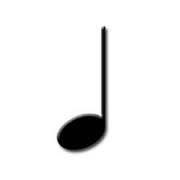 4.Objektif PembelajaranMencipta corak irama mudah mengunakan ikon mewakili nilai 5.Aktiviti  PDPAKTIVITI: 1.Murid mendengar audio 70 vokal irama Sang kancil bersama-sama.2.Guru membimbing murid menyebut suku kata Irama Sang Kancil berpandukan bulatan dalam Latihan 1.
2.Guru membimbing murid menyebut suku kata dengan kuat dan senyap pada bulatan yang ksong untuk latihan 2. dengan tempo lambat (bulatan yang terakhir sebelum tanda           disebut sepanjang dua detik(perkataan buaya)
3.Guru membimbing murid membina irama dengan menutup suku kata Irama Sang Kancil dalam Latihan 36. Pengisian Kurikulum :3.0 MODUL KREATIVITI DAN INOVASI 6.1 : Ilmu / NilaiBerdaya Tahan6.2 : EMK / KB / BLB1.Kreativiti dan Inovasi
2.Mencipta
3.Abad ke-27. Bahan Bantu MengajarAudio 70 hingga 73Buku teks : ms 74 dan 758. Penilaian PDP / Pentaksiran PDPFOKUS - Mencipta corak irama9. Refleksi  /  Impak Dan Kerja Rumah12   /  12   murid dapat   Mencipta corak irama mudah mengunakan ikon mewakili nilai 1.Minggu / Hari / Tarikh33 / Ahad / 2.Kelas / Masa  / Mata Pelajaran1A / 11.50-12.20 am / PENDIDIKAN KESENIAN - MUZIK3.Tema  / Tajuk Standard Pembelajaran  Unit 10 : Renjis,percik ikut irama2.2 Kemahiran Seni Muzik2.2.7 Memainkan alat perkusi berdasarkan skor ikon4.Objektif PembelajaranMemainkan alat perkusi berdasarkan skor ikon5.Aktiviti  PDPAKTIVITI: 1.Guru menggunakan Audio 74 untuk membuat aktiviti sebutan suku kata Irama Sang Kancil mengikut irama.2.Murid membuat latihan 1 dengan menyebut sukukata sambil menepuk tangan
3.Murid membuat latihan 2 dengan memulakan tepukan tangan dan seterusnya memainkan alat perkusi.4.Guru membimbing  murid membuat latihan 3 dengan memainkan alat perkusi mengikut kumpulan sebelum menggabungkan semua alat dalam permainan ensemble
5.Guru memastikan murid mendengar Audio 75, 76, dan 77 dengan teliti bagi melakukan Latihan 36. Pengisian Kurikulum :2.0 MODUL KEMAHIRAN SENI6.1 : Ilmu / NilaiKerja sepasukan6.2 : EMK / KB / BLB1.Nilai murni
2.Mengaplikasi
3.Abad ke-217. Bahan Bantu MengajarAudio 74  hingga 77Buku teks : ms 76 dan 778. Penilaian PDP / Pentaksiran PDPFOKUS - Memainkan alat perkusi9. Refleksi  /  Impak Dan Kerja Rumah12   /  12   murid dapat   memainkan alat perkusi berdasarkan skor ikon1.Minggu / Hari / Tarikh34 / Ahad / 2.Kelas / Masa  / Mata Pelajaran1A / 11.50-12.20 am / PENDIDIKAN KESENIAN - MUZIK3.Tema  / Tajuk Standard Pembelajaran  Unit 11 : Hias diri , ikut menari4.2 Menghayati Muzik daripada pelbagai repertoire4.2.1 Mengenalpasti muzik Tradisional Malaysia yang didengar. i. Jenis muzik ii. Masyarakat yang mengamalkan muzik tersebut4.Objektif PembelajaranMengenalpasti muzik Tradisional Malaysia5.Aktiviti  PDPAKTIVITI: 1.Guru memperdengarkan audio 78 Wau Bulan .2.Guru dan murid berbincang tentang lagu yang telah didengar-Dari negeri mana-Nama permainan yang terkenal di negeri berkenaan-Bertanya dan bersoal jawab tentang Wayang kulit.3.Guru memperdengarkan audio 79 Seri Mersing.4.Guru dan murid berbincang tentang lagu yang telah didengar-Dari negeri mana-Nama permainan yang terkenal di negeri berkenaan-Bertanya dan bersoal jawab tentang Tarian Zapin dan Kuda Kepang.5.Murid membezakan muzik tradisonal yang telah dipelajari seperti dikir barat dan ghazal. 6. Pengisian Kurikulum :4.0 MODUL APRESIASI SENI6.1 : Ilmu / NilaiMahir berkomunikasi6.2 : EMK / KB / BLB1.Patriotisme
2.Menganalisis
3.Abad ke-217. Bahan Bantu MengajarAudio 78 hingga 79Buku teks : ms 82 dan 838. Penilaian PDP / Pentaksiran PDPFOKUS - Muzik tradisonal Malaysia9. Refleksi  /  Impak Dan Kerja Rumah12   /  12   murid dapat mengenalpasti muzik Tradisional Malaysia  Iaitu Jenis muzik dan masyarakat yang mengamalkan muzik tersebut1.Minggu / Hari / Tarikh35 / Ahad / 2.Kelas / Masa  / Mata Pelajaran1A / 11.50-12.20 am / PENDIDIKAN KESENIAN - MUZIK3.Tema  / Tajuk Standard Pembelajaran  Unit 11 : Hias diri , ikut menari2.2 Kemahiran Seni Muzik4.2 Menghayati Muzik daripada pelbagai repertoire2.2.9 Membuat pergerakan berdasarkan detik lagu.4.2.1 Mengenalpasti muzik Tradisional Malaysia yang didengar. i. Jenis muzik ii. Masyarakat yang mengamalkan muzik tersebut4.Objektif PembelajaranMembuat pergerakan berdasarkan detik lagu danmengenalpasti muzik Tradisional Malaysia yang didengar. i. Jenis muzik ii. Masyarakat yang mengamalkan muzik tersebut 5.Aktiviti  PDPAKTIVITI: 1.Guru memimbing murid melakukan tarian mengikut rentak inang secara berkumpulan atau kelas
2.Guru membimbing murid melakukan pergerakan: jalan berlenggang, lenggok ke kanan, lenggok ke kiri, dan merenjis.
3.Guru menerapkan nilai menghargai budaya seperti bersopan santun, lemah-lembut, dan hormat menghormati6. Pengisian Kurikulum :2.0 MODUL KEMAHIRAN SENI4.0 MODUL APRESIASI SENI6.1 : Ilmu / NilaiPatriotik6.2 : EMK / KB / BLB1.Nilai murni
2.Mengaplikasi
3.Abad ke-217. Bahan Bantu MengajarAudio 80 hingga 82Buku teks : ms 888. Penilaian PDP / Pentaksiran PDPFOKUS - Muzik tradisonal Malaysia9. Refleksi  /  Impak Dan Kerja Rumah12   /  12   murid dapat   mengenalpasti muzik Tradisional Malaysia yang didengar. i. Jenis muzik ii. Masyarakat yang mengamalkan muzik tersebut1.Minggu / Hari / Tarikh36 / Ahad / 2.Kelas / Masa  / Mata Pelajaran1A / 11.50-12.20 am / PENDIDIKAN KESENIAN - MUZIK3.Tema  / Tajuk Standard Pembelajaran  3.3 Projek Kesenian3.3.2 Membuat persembahan kumpulan.(PROJEK KESENIAN PENGGAL 2)- Dilaksanakan selama 4 minggu4.Objektif PembelajaranMembuat persembahan kumpulan secara kreatif5.Aktiviti  PDPAKTIVITI: Sebelum Persembahan:1.Guru digalakkan untuk membentuk kumpulan .2.Guru memilih  lagu daripada Unit 5  hingga 11 3. Guru memperdengarkan audio 53 untuk melaksanakan projek 24.Guru dan murid berbincang untuk melaksanakan projek ini.3.Guru memilih prop yang sesuai dengan lagu yang telah dipilih.4.Guru membuat jadual latihan5.Guru menyediakan audio yang diperlukan6.Guru menyediakan prob,kostum dan alat muzik.(jika perlu)7.Guru membuat senarai semak mengatur cara.8.Guru memastikan tempat persembahan sentiasa bersih dan teratur.6. Pengisian Kurikulum :3.0  MODUL KREATIVITI DAN INOVASI6.1 : Ilmu / NilaiKerja sepasukan6.2 : EMK / KB / BLB1.Kreativiti dan Inovasi
2.Mengaplikasi
3.Abad ke-21: 7. Bahan Bantu MengajarBuku teks : ms 48 dan 498. Penilaian PDP / Pentaksiran PDPFOKUS - Pergerakan berirama9. Refleksi  /  Impak Dan Kerja Rumah12   /  12   murid dapat   Membuat persembahan kumpulan secara kreatif1.Minggu / Hari / Tarikh37 / Ahad / 2.Kelas / Masa  / Mata Pelajaran1A / 11.50-12.20 am / PENDIDIKAN KESENIAN - MUZIK3.Tema  / Tajuk Standard Pembelajaran  3.3 Projek Kesenian3.3.2 Membuat persembahan kumpulan secara kreatif4.Objektif PembelajaranMembuat persembahan kumpulan5.Aktiviti  PDPAKTIVITI: Sebelum Persembahan 1: 1.Guru membimbing dan membuat latihan setiap kumpulan dengan membuat pergerakan berirama.2.Guru memberikan masa selama 15 minit untuk sesi prapersembahan.3.Guru meminta murid bertatasusila semasa masuk dan keluar pentas6. Pengisian Kurikulum :3.0 MODUL KREATIVITI DAN INOVASI6.1 : Ilmu / NilaiKerja sepasukan6.2 : EMK / KB / BLB1.Kreativiti dan Inovasi
2.Mengaplikasi
3.Abad ke-21: 7. Bahan Bantu MengajarAudio 53  Buku teks : ms 48 dan 498. Penilaian PDP / Pentaksiran PDPFOKUS - Bunyi-pelbagai bunyi9. Refleksi  /  Impak Dan Kerja Rumah12   /  12   murid dapat   membuat persembahan kumpulan secara kreatif1.Minggu / Hari / Tarikh38 / Ahad / 2.Kelas / Masa  / Mata Pelajaran1A / 11.50-12.20 am / PENDIDIKAN KESENIAN - MUZIK3.Tema  / Tajuk Standard Pembelajaran  3.3 Projek Kesenian3.3.2 Membuat persembahan kumpulan secara kreatif4.Objektif PembelajaranMembuat persembahan kumpulan secara kreatif5.Aktiviti  PDPAKTIVITI: Sebelum Persembahan 2 :1.Guru membimbing dan membuat latihan setiap kumpulan dengan terancang dan rapi2.Guru menggunakan audio 53  untuk kumpulan 3.Guru memberikan masa selama 15 minit untuk sesi prapersembahan.4.Guru meminta murid bertatasusila semasa masuk dan keluar pentas5.Semua aktiviti dilakukan berulang kali untuk memantapkan pengetahuan murid dalam persembahan .6. Pengisian Kurikulum :3.0 MODUL KREATIVITI DAN INOVASI6.1 : Ilmu / NilaiKerja sepasukan6.2 : EMK / KB / BLB1.Kreativiti dan Inovasi
2.Mengaplikasi
3.Abad ke-21: 7. Bahan Bantu MengajarAudio 53Buku teks : ms 48 dan 498. Penilaian PDP / Pentaksiran PDPFOKUSNyanyian – dinamikTempo – cepat dan lambat9. Refleksi  /  Impak Dan Kerja Rumah12   /  12   murid dapat   membuat persembahan kumpulan secara kreatif1.Minggu / Hari / Tarikh39 / Ahad / 2.Kelas / Masa  / Mata Pelajaran1A / 11.50-12.20 am / PENDIDIKAN KESENIAN - MUZIK3.Tema  / Tajuk Standard Pembelajaran  3.3 Projek Kesenian3.3.2 Membuat persembahan kumpulan secara kreatif4.Objektif PembelajaranMembuat persembahan kumpulan secara kreatif5.Aktiviti  PDPAKTIVITI: Semasa dan selepas Persembahan:1.Guru meminta murid menepati masa dan bersedia 15 minit sebelum persembahan  .2.Guru memastikan semua prop telah berada dipentas.3.Murid membuat persembahan .4.Guru meminta murid bertatasusila semasa masuk dan keluar pentas5.Guru meminta murid menyimpan semua propKostum dan alat muzik di tempatnya.6.Memastikan tempat persembahan bersih dan teratur.7.Membuat laporan bergambar seperti folio.Nota : Guru boleh juga memilih mana-mana lagu yang sesuai dari unit 4 hingga 11 untuk menjalankan projek 2 mengikut tahap kebolehan murid di sekolah.6. Pengisian Kurikulum :3.0 MODUL KREATIVITI DAN INOVASI6.1 : Ilmu / NilaiKerja sepasukan6.2 : EMK / KB / BLB1.Kreativiti dan Inovasi
2.Mengaplikasi
3.Abad ke-21: 7. Bahan Bantu MengajarAudio 53prop8. Penilaian PDP / Pentaksiran PDPFOKUS Nyanyian - dinamik9. Refleksi  /  Impak Dan Kerja Rumah12   /  12   murid dapat   membuat persembahan kumpulan secara kreatif